(01795) 2-26-46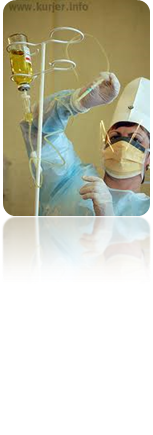 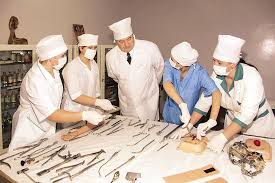 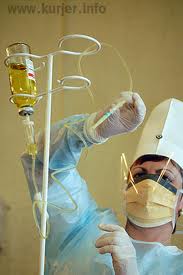 Срок обучения по специальности                                    «Лечебное дело» - 2 года 10 месяцев.         По специальностям «Сестринское дело», «Зуболечебное дело», «Медико-диагностическое дело» - 1 год 10 месяцев.Ориентировочная стоимость обучения на платной форме обучения – 1 430 бел. рублей в год.Условия зачисления Колледж имеет  благоустроенное общежитие.Адрес: 223610 г. Слуцк,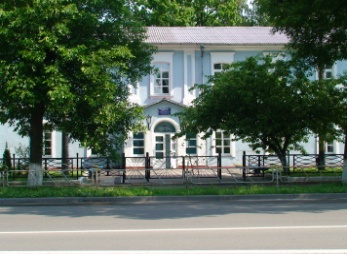 ул. Виленская, 45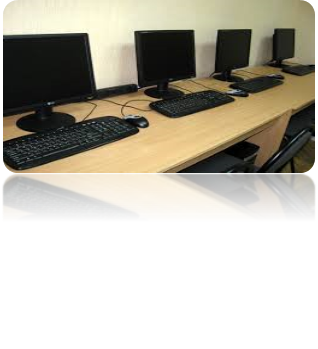 Контактные телефоны: 8(01795) 2-09-33 (приемная директора), (01795) 5-26-46,(01795) 5 31 65Факс: 8(01795) 2-09-33Web-сайт:www.slutskmedkol.byE-mail: SGMK@Slutskmedkol.byСпециальность 2-79 01 31 «Сестринское дело»Специальность 2-79 01 01 «Лечебное дело»Специальность 2-79 01 04«Медико-диагностическое дело».Специальность2-79 01 32«Зуболечебное дело».Наименование специальностиКвалификацияУсловия зачисленияУсловия зачисленияУсловия зачисленияНаименование специальностиКвалификациябюджетбюджетплатноСестринское делоМедицинскаясестраДокумент об общем среднем образованииДокумент об общем среднем образованииДокумент об общем среднем образованииЛечебное делоФельдшер-акушер. Помощник врача по амбулаторно-поликлинической помощиДокумент об общем среднем образованииДокумент об общем среднем образованииДокумент об общем среднем образованииМедико-диагностическое делоФельдшер-лаборантДокумент об общем среднем образованииДокумент об общем среднем образованииДокумент об общем среднем образованииЗуболечебное делоЗубной фельдшерНабора нетЦТ биология, русский(белорусский) язык+ док .об общем среднем образованииЦТ биология, русский(белорусский) язык+ док .об общем среднем образовании